29.04. Человек.Раскрась полезные продукты.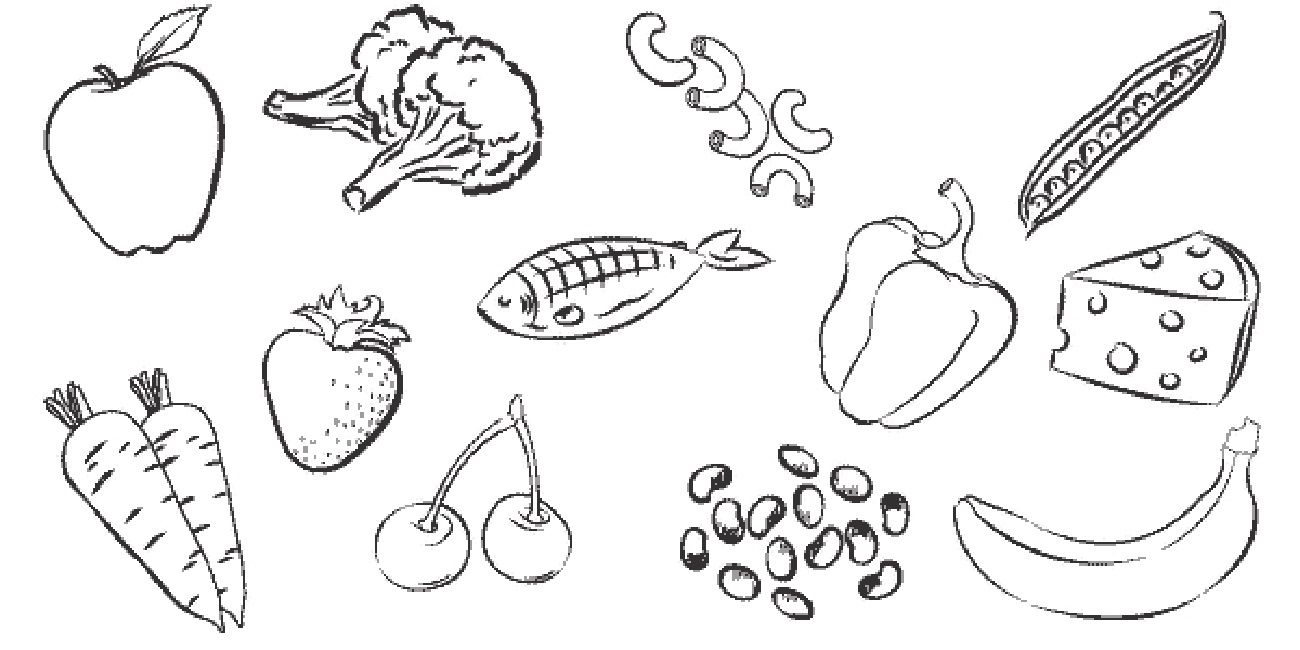 